Employment ApplicationApplicant InformationAvailabilityEducationReferencesPlease list three professional references.Previous EmploymentDisclaimer and SignatureI certify that my answers are true and complete to the best of my knowledge. If this application leads to employment, I understand that false or misleading information in my application or interview may result in my release.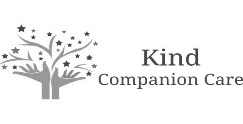 Kind Companion CareFull Name:Date:LastFirstM.I.Address:Street AddressApartment/Unit #CityStateZIP CodePhone:Email: Date Available:Social Security No.:Desired Wage:$            /hrDriver’s License:                           Are you a citizen of the ?YESNOIf no, are you authorized to work in the U.S.?YESNOHave you ever completed a background screening?YESNOIf yes, when?Have you ever been convicted of a misdemeanor or felony? Have you ever been convicted of a misdemeanor or felony? Have you ever been convicted of a misdemeanor or felony? YESNOAre you able to transport clients?YESNO     Are you available full-time?YESNOAre you available for home care?YESNOAre you available for nights and evenings?YESNOHigh School:Address:From:To:Did you graduate?YESNODiploma::College:Address:From:To:Did you graduate?YESNODegree:Other:Address:From:To:Did you graduate?YESNODegree:Full Name:Relationship:Company:Phone:Address:Full Name:Relationship:Company:Phone:Address:Address:Full Name:Relationship:Company:Phone:Address:Company:Phone:Address:Supervisor:Job Title:Starting Salary:$Ending Salary:$Responsibilities:From:To:Reason for Leaving:May we contact your previous supervisor for a reference?YESNOCompany:Phone:Address:Supervisor:Job Title:Starting Salary:$Ending Salary:$Responsibilities:From:To:Reason for Leaving:May we contact your previous supervisor for a reference?YESNOCompany:Phone:Address:Supervisor:Job Title:Starting Salary:$Ending Salary:$Responsibilities:From:To:Reason for Leaving:May we contact your previous supervisor for a reference?YESNOSignature:Date: